Shalatov SergiyGeneral details:Certificates:Experience:Documents and further information:.Position applied for: Ordinary SeamanDate of birth: 10.04.2017 (age: 0)Citizenship: UkraineResidence permit in Ukraine: YesCountry of residence: UkraineCity of residence: IzmailPermanent address: 405 Nahimova str. apt.28Contact Tel. No: +38 (048) 417-05-02 / +38 (095) 630-31-72E-Mail: vikondaizmail@ukr.netSkype: shalatov.sU.S. visa: NoE.U. visa: NoUkrainian biometric international passport: Not specifiedDate available from: 21.03.2017English knowledge: GoodMinimum salary: 700 $ per month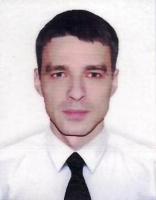 DocumentNumberPlace of issueDate of expiryCivil passportKK482244-00.00.0000Tourist passportFB674270511923.07.2025TypeNumberPlace of issueDate of expiryBasic Safety Training18646/2015-a"Admiral"07.07.2020Designated Security Duties5740/2015-a"admiral"07.07.2020PositionFrom / ToVessel nameVessel typeDWTMEBHPFlagShipownerCrewingOrdinary Seaman00.00.0000-00.00.0000-&mdash;